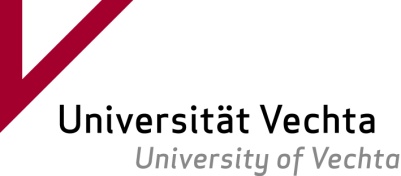 Antrag auf ein Studienstipendium
(Bachelorstudium Lehramt oder Soziale Arbeit)
Laufzeit Oktober 2023 bis Dezember 2024Programm „Zukunft Ukraine – Stipendienprogramm für Geflüchtete aus der Ukraine an deutschen Hochschulen“ Angaben zur PersonName, Vorname	Nationalität		Geschlecht	Geburtsdatum	Kontaktdaten (in Deutschland) Straße, Hausnummer	Postleitzahl, Ort	Telefonnummer	Email-Adresse	Ich verfüge über Deutschkenntnisse auf dem Niveau (bitte Zutreffendes ankreuzen): B1 B2 C1Checkliste AnlagenFolgendes habe ich meiner Bewerbung beigefügt: Lebenslauf Motivationsschreiben Kopie des Passes und des Aufenthaltstitels Kopie des ausländischen Sekundarschulabschlusses sowie ggf. Notenübersicht (Transcript of Records) eines vorhergehenden Studiums, idealerweise mit deutscher oder englischer Übersetzung sofern vorhanden: ergänzende Nachweise zum Motivationsschreiben Nachweis über die Deutschkenntnisse (z.B. Zertifikat, Teilnahmebescheinigung Deutschkurs) Ich habe die Hinweise zum Datenschutz (s.u.)* zur Kenntnis genommen und akzeptiere sie.  ________________________________________________________________________Ort, Datum, Unterschrift* Hinweise zum Datenschutz: Die Datenschutzerklärung der Universität Vechta finden Sie auf www.uni-vechta.de/datenschutz. Im Falle einer Bewerbung werden Name, Anrede, Geburtsdatum, Postanschrift, E-Mail-Adresse, eventuell weitere Kontaktdaten, Qualifikationsdaten (wie die Hochschulzugangsberechtigung)  erhoben und gespeichert, um Ihre Bewerbung im Rahmen des jeweiligen Verfahrens zu bearbeiten.gefördert vom DAAD aus Mitteln des Auswärtigen Amts (AA) 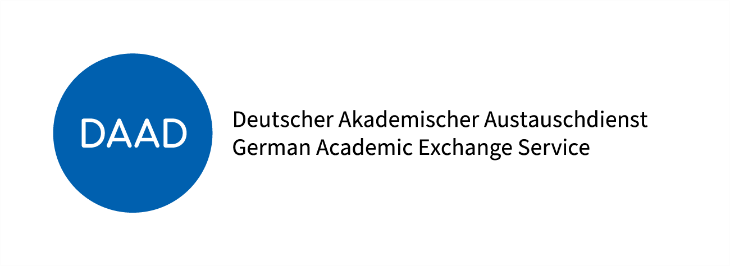 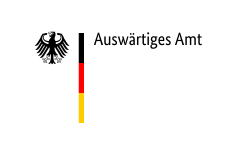 